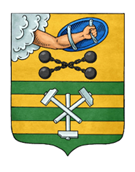 ПЕТРОЗАВОДСКИЙ ГОРОДСКОЙ СОВЕТ18 сессия 29 созываРЕШЕНИЕот 16 июня 2023 г. № 29/18-259О присвоении звания«Почетный гражданин города Петрозаводска»Гольденбергу М.Л.В соответствии с пунктом 2.1 Положения о звании «Почетный гражданин города Петрозаводска», утвержденного Решением Петрозаводского городского Совета от 18.12.2013 № 27/24-353, Петрозаводский городской СоветРЕШИЛ:За выдающийся вклад в развитие города и укрепление его авторитета 
в Республике Карелия присвоить звание «Почетный гражданин 
города Петрозаводска» Гольденбергу Михаилу Леонидовичу, директору бюджетного учреждения «Национальный музей Республики Карелия».Председатель Петрозаводского городского Совета                                       Н.И. ДрейзисГлава Петрозаводского городского округа                          В.К. Любарский